РОССИЙСКАЯ ФЕДЕРАЦИЯИРКУТСКАЯ ОБЛАСТЬ ЧЕРЕМХОВСКИЙ МУНИЦИПАЛЬНЫЙ РАЙОНСАЯНСКОЕ СЕЛЬСКОЕ ПОСЕЛЕНИЕАДМИНИСТРАЦИЯПОСТАНОВЛЕНИЕот 25.12.2019 № 87с. СаянскоеО внесении изменений в муниципальную программу «Энергосбережение и повышение энергетической эффективности на территории Саянского сельского поселения на 2017-2021 годы», утвержденную постановлением администрации от 30.05.2016 № 22В целях повышения эффективности использования энергетических ресурсов на территории Саянского сельского поселения, руководствуясь статьей 179 Бюджетного кодекса Российской Федерации, Федеральным законом от 23.11.2009 № 261-ФЗ «Об энергосбережении и о повышении энергетической эффективности и о внесении изменений в отдельные законодательные акты Российской Федерации», статьями 32, 43 Устава Саянского сельского поселения, администрация Саянского сельского поселенияПОСТАНОВЛЯЕТ:1. Внести в муниципальную программу «Энергосбережение и повышение энергетической эффективности на территории Саянского сельского поселения на 2017-2021 годы» утвержденную постановлением администрации Саянского сельского поселения от 03.05.2016 № 22 (с изменениями от 21.11.2017 № 54; от 27.12.2018 № 74; от 30.08.2019 № 57), следующие изменения:1.1. Строку 9 Паспорта муниципальной программы «Энергосбережение и повышение энергетической эффективности на территории Саянского сельского поселения на 2017-2021 годы» изложить в следующей редакции:.»1.2. Первый абзац раздела 4. Механизм реализации программы изложить в следующей редакции:«Общий объем финансирования Программы из местного бюджета в 2017-2021 годах составит 490,6 тыс. рублей, в том числе:2017 год – 8,0 тыс. руб.;2018 год – 12,6 тыс. руб.;2019 год – 205,0 тыс. руб.;2020 год – 132,5 тыс. руб.;2021 год – 132,5 тыс. руб.»;1.3. Приложение 1 «Мероприятия Программы» к муниципальной программе «Энергосбережение и повышение энергетической эффективности на территории Саянского сельского поселения на 2017-2021 годы», изложить в редакции 
приложения № 1 к настоящему постановлению;1.4. Приложение 2 «Планируемые показатели эффективности реализации Программы» к муниципальной программе «Энергосбережение и повышение энергетической эффективности на территории Саянского сельского поселения на 2017-2021 годы», изложить в редакции приложения № 2 к настоящему постановлению.2. Главному специалисту администрации Саянского сельского поселения (Ивановская Г.А.):2.1. Внести информационную справку в оригинал постановления, указанного в пункте 1 настоящего постановления, о дате внесения в него изменений настоящим постановлением;2.2. опубликовать настоящее постановление в издании «Саянский вестник» и разместить в подразделе Саянского сельского поселения раздела «Поселения района» официального сайта Черемховского районного муниципального образования cher.irkobl.ru.3. Настоящее постановление вступает в силу после его официального опубликования (обнародования).4. Контроль за исполнением настоящего постановления возложить на главу Саянского сельского поселения А.Н. Андреева.Глава Саянского 
сельского поселения								          А.Н. АндреевПриложение № 1 к постановлению администрации Саянского сельского поселенияот 25.12.2019 № 87Приложение 1к муниципальной программе «Энергосбережение 
и повышение энергетической эффективностина территории Саянского сельского поселенияна 2017-2021 годы»Мероприятия ПрограммыПриложение № 2 к постановлению администрации Саянского сельского поселенияот 25.12.2019 № 87Приложение 2к муниципальной программе «Энергосбережение и повышение энергетической эффективностина территории Саянского сельского поселенияна 2017-2021 годы»Планируемые показатели эффективности реализации ПрограммыАКТУАЛЬНАЯ РЕДАКЦИЯ
Утверждена постановлением администрации Саянского сельского поселения 
от 03.05.2017 № 22 (с изменениями от 21.11.2017 № 54; от 27.12.2018 № 74; от 30.08.2019 № 57; 25.12.2019 № 87) МУНИЦИПАЛЬНАЯ ПРОГРАММАЭНЕРГОСБЕРЕЖЕНИЕ И ПОВЫШЕНИЕ ЭНЕРГЕТИЧЕСКОЙ ЭФФЕКТИВНОСТИ НА ТЕРРИТОРИИ САЯНСКОГОМУНИЦИПАЛЬНОГО ОБРАЗОВАНИЯНА 2017-2021 ГОДЫс. Саянское, 2017Паспорт муниципальной программы «Энергосбережение и повышение энергетической эффективности на территории Саянского сельского поселения на 2017-2021 годы»Программа «Энергосбережение и повышение энергетической эффективности на территории Саянского сельского поселения на 2017-2021 годы» разработана с учетом результатов проведения в 2016 году энергетического обследования (энергоаудита) с последующим составлением энергетического паспорта потребителя энергетических ресурсов.Настоящая программа включает в себя комплекс мероприятий по снижению затрат на потребляемые энергоресурсы, переход на энергосберегающие технологии, а также мероприятия, повышающие надежность функционирования коммунальных систем бюджетных учреждений. Данная программа предусматривает решение задачи ликвидации сверхнормативного износа основных фондов, разработку и широкое внедрение мер по стимулированию эффективного и рационального хозяйствования.Раздел 1. Содержание проблемы и обоснование необходимости ее решения программно - целевым методомСегодняшнее состояние дел по энергосбережению не в полном объеме отвечает потребностям и нуждается в принятии и реализации практических мер, способных обеспечить переход учреждений Саянского сельского поселения на энергосберегающий путь развития. Неэффективное использование топлива и других энергоресурсов бюджетными учреждениями Саянского поселения обусловлено несовершенством действующих правовых, управленческих, финансово-экономических и ценовых механизмов. Отсутствие финансовых средств тормозит внедрение ресурсосберегающих технологий в учреждениях Саянского сельского поселения. Энергозатратность все в большей степени определяется постоянно возрастающей долей устаревших основных фондов, изношенностью оборудования. Значительной проблемой для Саянского сельского поселения являются сверхнормативные потери энергоресурсов. Проводимые мероприятия по их снижению являются недостаточными и заметных результатов не приносят. Также существует ряд задач, которые надо решать с учетом того, что в настоящее время ресурсосбережение является проблемой организационной, управленческой и, в основной степени, финансовой.Исходя из этого, приоритетными должны быть мероприятия, способствующие созданию практических механизмов по решению энергосберегающих проблем. Для этого и разработана программа основных направлений энергосбережения в Саянском муниципальном образовании. Для выполнения данной Программы необходимо сотрудничество со всеми заинтересованными организациями, деятельность которых связана с энергосбережением. К числу первоочередных относятся вопросы финансового обеспечения энергосберегающих мероприятий. Эти вопросы являются наиболее сложными и важными.Задача Программы - интегрировать имеющиеся ресурсы и возможности для скорейшего достижения конкретных весомых результатов политики энергосбережения.Раздел 2. Основные цели и задачи ПрограммыЦелью Программы является осуществление энергосберегающих мероприятий и повышение эффективности использования энергетических ресурсов бюджетными структурами, находящимися в муниципальной собственности Саянского сельского поселения. Каждая из решаемых отраслевых задач в области энергосбережения и повышения энергетической эффективности должна быть интегрирована в общую задачу повышения энергоэффективности на территории Саянского сельского поселения.Для достижения указанной цели предлагаются к решению следующие задачи:1. Создание условий для обеспечения энергосбережения и повышения энергетической эффективности в бюджетной сфере Саянского сельского поселения.2. Создание системы мониторинга, информационного и методического обеспечения мероприятий по энергосбережению и повышению энергетической эффективности на территории Саянского сельского поселения.3. Содействие строительству, реконструкции и капитальному ремонту зданий, строений, сооружений, соответствующих высокому классу энергоэффективности.Эти направления ориентированы на оптимизацию расходов бюджета Саянского сельского поселения при обеспечении энергетическими ресурсами бюджетных учреждений, сокращение непроизводственных потерь энергетических ресурсов, повышение эффективности использования энергетических ресурсов в системах коммунальной инфраструктуры, повышение уровня оснащенности приборами учета используемых энергетических ресурсов.Раздел 3. Перечень мероприятий ПрограммыВ рамках Программы определены следующие основные мероприятия (Приложение 1):3.1. Создание условий для обеспечения энергосбережения и повышения энергетической эффективности в бюджетной сфере Саянского сельского поселения.Реализация мероприятия «Создание условий для обеспечения энергосбережения и повышения энергетической эффективности в бюджетной сфере Саянского сельского поселения» предусматривает выполнение следующих мероприятий:1. Содействие в реализации мероприятий в области энергосбережения и повышения энергетической эффективности в бюджетной сфере.Энергопотребление бюджетных структур, находящихся в муниципальной собственности, строго лимитируется. В соответствии с требованиями статьи 24 Федерального закона №261-ФЗ «Об энергосбережении», начиная с 1 января , муниципальное учреждение обязано обеспечить снижение в сопоставимых условиях объема, потребляемых им воды, электрической энергии, тепловой энергии, твёрдого топлива в течение пяти лет не менее чем на 15 % от объема, фактически потребленного им в 2009 году каждого из указанных ресурсов с ежегодным снижением такого объема не менее чем на 3 %.Для определения перечня технических и технологических мероприятий, реализация которых позволит выполнить требования законодательства по снижению энергопотребления, проведены энергетические обследования бюджетных структур, находящихся в муниципальной собственности Саянского сельского поселения.Направление «Содействие в реализации мероприятий в области энергосбережения и повышения энергетической эффективности в бюджетной сфере» включает в себя мероприятия по поверке и замене выработавших свой технический ресурс приборов учета. В мероприятиях Программы предусмотрены реконструкция систем отопления, электроснабжения, реконструкция системы вентиляции, установка энергосберегающих ламп и другие мероприятия в области энергосбережения, привлечение бюджетных ресурсов для финансирования наиболее эффективных энергосберегающих проектов.Ответственными исполнителями по данному мероприятию является администрация Саянского сельского поселения.3.2. Создание системы мониторинга и информационного и методического обеспечения мероприятий по энергосбережению и повышению энергетической эффективности на территории Саянского сельского поселения.В рамках данного основного мероприятия предусмотрена реализация следующих мероприятий:1. Создание системы мониторинга и управления энергосбережением и повышением энергетической эффективности в целях отбора, пред инвестиционной подготовки и сопровождения проектов в области энергосбережения и повышения энергетической эффективности;2. Обучение, подготовка и переподготовка кадров в области энергосбережения и повышения энергетической эффективности.3. Формирование мотивации для эффективного и рационального использования энергетических ресурсов.Создание системы мониторинга и управления энергосбережением и повышением энергетической эффективности в целях отбора, пред инвестиционной подготовки и сопровождения проектов в области энергосбережения и повышения энергетической эффективности представляет собой трехуровневую модель.Первый уровень - административный. Он включает в себя разработку форм, алгоритмов сбора, предоставления и агрегирования информации в области энергосбережения и повышения энергетической эффективности.Второй уровень - сбор и обработка информации в области энергосбережения и повышения энергетической эффективности.Реализация данного мероприятия позволит сформировать информационно основу для сокращения расходов местного бюджета в части оплаты коммунальных услуг организациями бюджетной сферы в рамках исполнения требований статьи 24 Федерального закона №261-ФЗ «Об энергосбережении».Третий уровень - это формирование свода данных в рамках исполнения пункта 9 требований постановления Правительства Российской Федерации от 01.06.2010 №391 «О порядке создания государственной информационной системы в области энергосбережения и повышения энергетической эффективности и условий для ее функционирования» для представления в ГИС «Энергоэффективности».Ответственный исполнитель этих мероприятий – Администрация Саянского сельского поселения.В целях организации работ по образовательной подготовке и повышению квалификации работников бюджетных структур, ответственных за мероприятия по энергосбережению в учреждениях, в рамках данной программы предусмотрена реализация мероприятия «Обучение, подготовка и переподготовка кадров в области энергосбережения и повышения энергетической эффективности».В рамках данного мероприятия планируется осуществлять обучение, подготовку и переподготовку не менее 2-х специалистов в области энергосбережения.С целью формирования мотивации для эффективного и рационального использования энергетических ресурсов необходимо проведение постоянной кампании в средствах массовой информации путем размещения в подразделе Саянского сельского поселения раздела «Поселения района» на официальном сайте администрации Черемховского районного муниципального образования в информационно-телекоммуникационной сети "Интернет" (http://www.cher.irkobl.ru) и издании «Саянский вестник», информационных релизов об эффективности мероприятий по энергосбережению в быту и на производстве. Информация должна формировать в сознании руководителей и работников предприятий и учреждений, а также населения Саянского сельского поселения энергосберегающее поведение.Ответственный исполнитель данного мероприятия – администрация Саянского сельского поселения.3.3. Содействие строительству, реконструкции и капитальному ремонту зданий, строений, сооружений, соответствующих высокому классу энергоэффективности.В рамках Программы запланированы мероприятия по строительству, реконструкции и капитальному ремонту зданий, строений, сооружений, соответствующих высокому классу энергоэффективности. Реализация данного мероприятия ориентирована на объекты, в которых расположены учреждения социальной сферы муниципальной собственности Саянского сельского поселения.Реализация мероприятий по строительству новых, капитальному ремонту или реконструкции действующих объектов социальной сферы с целью достижения 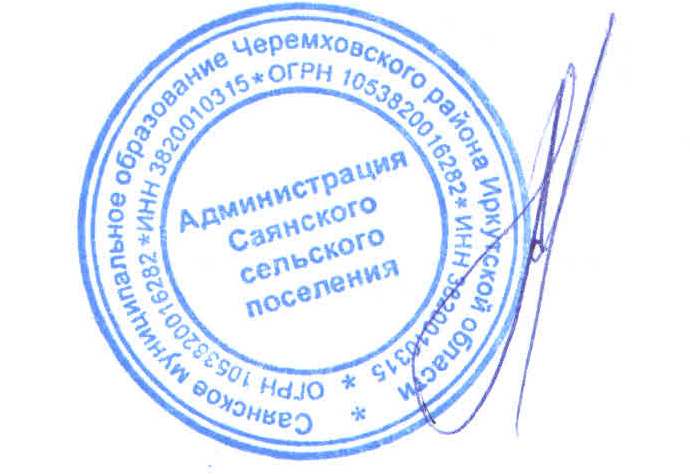 высоких показателей энергоэффективности зданий, строений и сооружений включает в себя как проекты полного цикла, предусматривающие весь спектр работ: разработку проектно-сметной документации или приобретение и привязку уже апробированных вариантов проектов; строительно-монтажные и пусконаладочные работы, так и отдельные комплексные проекты, в рамках которых предусматривается капитальный ремонт или реконструкция инженерных систем и систем энергоснабжения зданий, строений или сооружений, предполагающих использование энергоэффективного оборудования, технических и технологических решений, возобновляемых и вторичных источников энергии; выполнение работ по утеплению ограждающих конструкций. Мероприятия Программы предусматривают проведение капитального ремонта кровли, фундамента, печей, а также мероприятия, рекомендованные по результатам энергетического обследования.Ответственным исполнителем мероприятия по строительству, реконструкции и капитальному ремонту зданий, строений, сооружений, соответствующих высокому классу энергоэффективности является администрация Саянского сельского поселения.Раздел 4. Механизм реализации программыОбщий объем финансирования Программы из местного бюджета в 2017-2021 годах составит 490,6 тыс. рублей, в том числе:2017 год – 8,0 тыс. руб.;2018 год – 12,6 тыс. руб.;2019 год – 205,0 тыс. руб.;2020 год – 132,5 тыс. руб.;2021 год – 132,5 тыс. руб.Объем финансирования Программы может ежегодно уточняться при формировании бюджета Саянского сельского поселения на очередной финансовый год исходя из возможностей местного бюджета и затрат, необходимых для реализации Программы.При реализации Программы в установленном порядке могут быть использованы:а) средства, переданные из районного и областного бюджетов;б) иные внебюджетные средства, в том числе:– средства организаций коммунального комплекса;– средства энергосервисных организаций, предусмотренные на соответствующие цели.Объемы финансирования и мероприятия Программы подлежат ежегодному уточнению для принятия к финансированию на очередной финансовый год путем внесения изменений в программу.Управление за ходом реализации Программы возлагается на администрацию Саянского сельского поселения.Раздел 5. Оценка эффективности реализации программыОценка эффективности реализации Программы будет производиться с помощью целевых показателей по направлениям, которые отражают выполнение мероприятий Программы (Приложение 2).Планируемые значения целевых показателей могут ежегодно корректироваться c учетом фактически достигнутых результатов реализации Программы и изменением социально-экономической обстановки на территории Саянского сельского поселения, не связанной с проведением мероприятий по энергосбережению и повышению энергетической эффективности, а так же в зависимости от утвержденного в местном бюджете на текущий год объема финансирования для реализации Программы.Успешная реализация программы позволит:- создать экономический и энергоресурсосберегающий механизм, стимулирующий экономное использование учреждениями бюджетной сферы энергетических и материальных ресурсов и сокращение нерационального потребления коммунальных услуг при гарантированном и бесперебойном их предоставлении;- снизить затраты на оплату коммунальных услуг учреждениями бюджетной сферы.Объем и источники финансирования Программы.Общий объем финансирования Программы из бюджета Саянского сельского поселения составит 490,6 тыс. рублей, в том числе по годам:2017 год – 8,0 тыс. рублей;2018 год – 12,6 тыс. рублей;2019 год – 205,0 тыс. рублей;2020 год – 132,5 тыс. рублей;2021 год – 132,5 тыс. рублей.Объем финансирования Программы может ежегодно корректироваться в связи с изменениями уровня инфляции и уточняться при формировании бюджета Саянского сельского поселения на очередной финансовый год, исходя из возможностей местного бюджета и затрат, необходимых для реализации Программы.При реализации мероприятий Программы в установленном порядке могут быть использованы средства районного, областного бюджета и внебюджетные источники.№ п/пЦели, задачи и мероприятия Программысрок реализации мероприятий Программыобъем финансирования, тыс. руб.объем финансирования, тыс. руб.объем финансирования, тыс. руб.объем финансирования, тыс. руб.объем финансирования, тыс. руб.Исполнитель мероприятия Программы№ п/пЦели, задачи и мероприятия Программысрок реализации мероприятий Программывсегов том числев том числев том числев том числеИсполнитель мероприятия Программы№ п/пЦели, задачи и мероприятия Программысрок реализации мероприятий ПрограммывсегоОБРБМБвнебюджетные средстваИсполнитель мероприятия ПрограммыЦель Осуществление энергосберегающих мероприятий и повышение эффективности использования энергетических ресурсов бюджетными структурами, находящимися в муниципальной собственности Саянского сельского поселения.Цель Осуществление энергосберегающих мероприятий и повышение эффективности использования энергетических ресурсов бюджетными структурами, находящимися в муниципальной собственности Саянского сельского поселения.Цель Осуществление энергосберегающих мероприятий и повышение эффективности использования энергетических ресурсов бюджетными структурами, находящимися в муниципальной собственности Саянского сельского поселения.Цель Осуществление энергосберегающих мероприятий и повышение эффективности использования энергетических ресурсов бюджетными структурами, находящимися в муниципальной собственности Саянского сельского поселения.Цель Осуществление энергосберегающих мероприятий и повышение эффективности использования энергетических ресурсов бюджетными структурами, находящимися в муниципальной собственности Саянского сельского поселения.Цель Осуществление энергосберегающих мероприятий и повышение эффективности использования энергетических ресурсов бюджетными структурами, находящимися в муниципальной собственности Саянского сельского поселения.Цель Осуществление энергосберегающих мероприятий и повышение эффективности использования энергетических ресурсов бюджетными структурами, находящимися в муниципальной собственности Саянского сельского поселения.Цель Осуществление энергосберегающих мероприятий и повышение эффективности использования энергетических ресурсов бюджетными структурами, находящимися в муниципальной собственности Саянского сельского поселения.Цель Осуществление энергосберегающих мероприятий и повышение эффективности использования энергетических ресурсов бюджетными структурами, находящимися в муниципальной собственности Саянского сельского поселения.1.Задача 1. создание условий для обеспечения энергосбережения и повышения энергетической эффективности в бюджетной сфере Саянского сельского поселенияЗадача 1. создание условий для обеспечения энергосбережения и повышения энергетической эффективности в бюджетной сфере Саянского сельского поселенияЗадача 1. создание условий для обеспечения энергосбережения и повышения энергетической эффективности в бюджетной сфере Саянского сельского поселенияЗадача 1. создание условий для обеспечения энергосбережения и повышения энергетической эффективности в бюджетной сфере Саянского сельского поселенияЗадача 1. создание условий для обеспечения энергосбережения и повышения энергетической эффективности в бюджетной сфере Саянского сельского поселенияЗадача 1. создание условий для обеспечения энергосбережения и повышения энергетической эффективности в бюджетной сфере Саянского сельского поселенияЗадача 1. создание условий для обеспечения энергосбережения и повышения энергетической эффективности в бюджетной сфере Саянского сельского поселенияЗадача 1. создание условий для обеспечения энергосбережения и повышения энергетической эффективности в бюджетной сфере Саянского сельского поселения1.всего по задаче 1.2017-2021 годы всего38,60,00,038,60,01.всего по задаче 1.2017 год6,00,00,06,00,01.всего по задаче 1.2018 год2,60,00,02,60,01.всего по задаче 1.2019 год5,00,00,05,00,01.всего по задаче 1.2020 год12,50,00,012,50,01.всего по задаче 1.2021 год12,50,00,012,50,01.1.мероприятие 1.1.приобретение светильников с энергосберегающими (люминесцентными) лампами взамен светильников с лампами накаливания2017-2021 годы всего8,60,00,08,60,0Администрация Саянского сельского поселения (далее – Администрация) 1.1.мероприятие 1.1.приобретение светильников с энергосберегающими (люминесцентными) лампами взамен светильников с лампами накаливания2017 год4,00,00,04,00,0Администрация Саянского сельского поселения (далее – Администрация) 1.1.мероприятие 1.1.приобретение светильников с энергосберегающими (люминесцентными) лампами взамен светильников с лампами накаливания2018 год2,60,00,02,60,0Администрация Саянского сельского поселения (далее – Администрация) 1.1.мероприятие 1.1.приобретение светильников с энергосберегающими (люминесцентными) лампами взамен светильников с лампами накаливания2019 год2,00,00,02,00,0Администрация Саянского сельского поселения (далее – Администрация) 1.1.мероприятие 1.1.приобретение светильников с энергосберегающими (люминесцентными) лампами взамен светильников с лампами накаливания2020 год2,00,00,02,00,0Администрация Саянского сельского поселения (далее – Администрация) 1.1.мероприятие 1.1.приобретение светильников с энергосберегающими (люминесцентными) лампами взамен светильников с лампами накаливания2021 год2,00,00,02,00,0Администрация Саянского сельского поселения (далее – Администрация) 1.2.мероприятие 1.2.формирование мотивации для эффективного и рационального использования энергетических ресурсов 2017-2021 годы всего1,00,00,01,00,0Администрация, казенные учреждения1.2.мероприятие 1.2.формирование мотивации для эффективного и рационального использования энергетических ресурсов 2017 год0,00,00,00,00,0Администрация, казенные учреждения1.2.мероприятие 1.2.формирование мотивации для эффективного и рационального использования энергетических ресурсов 2018 год0,00,00,00,00,0Администрация, казенные учреждения1.2.мероприятие 1.2.формирование мотивации для эффективного и рационального использования энергетических ресурсов 2019 год0,00,00,00,00,0Администрация, казенные учреждения1.2.мероприятие 1.2.формирование мотивации для эффективного и рационального использования энергетических ресурсов 2020 год0,50,00,00,50,0Администрация, казенные учреждения1.2.мероприятие 1.2.формирование мотивации для эффективного и рационального использования энергетических ресурсов 2021 год0,50,00,00,50,0Администрация, казенные учреждения1.3.мероприятие 1.3.приобретение теплоизоляционных материалов для утепления дверных и оконных проемов, ограждающих конструкций в местах промерзания и утечки тепла и т.д.2017-2021 годы всего25,00,00,025,00,0Администрация 1.3.мероприятие 1.3.приобретение теплоизоляционных материалов для утепления дверных и оконных проемов, ограждающих конструкций в местах промерзания и утечки тепла и т.д.2017 год2,00,00,02,00,0Администрация 1.3.мероприятие 1.3.приобретение теплоизоляционных материалов для утепления дверных и оконных проемов, ограждающих конструкций в местах промерзания и утечки тепла и т.д.2018 год0,00,00,00,00,0Администрация 1.3.мероприятие 1.3.приобретение теплоизоляционных материалов для утепления дверных и оконных проемов, ограждающих конструкций в местах промерзания и утечки тепла и т.д.2019 год3,00,00,03,00,0Администрация 1.3.мероприятие 1.3.приобретение теплоизоляционных материалов для утепления дверных и оконных проемов, ограждающих конструкций в местах промерзания и утечки тепла и т.д.2020 год10,00,00,010,00,0Администрация 1.3.мероприятие 1.3.приобретение теплоизоляционных материалов для утепления дверных и оконных проемов, ограждающих конструкций в местах промерзания и утечки тепла и т.д.2021 год10,00,00,010,00,0Администрация 2.Задача 2. – создание системы мониторинга, информационного и методического обеспечения мероприятий по энергосбережению и повышению энергетической эффективности на территории Саянского сельского поселенияЗадача 2. – создание системы мониторинга, информационного и методического обеспечения мероприятий по энергосбережению и повышению энергетической эффективности на территории Саянского сельского поселенияЗадача 2. – создание системы мониторинга, информационного и методического обеспечения мероприятий по энергосбережению и повышению энергетической эффективности на территории Саянского сельского поселенияЗадача 2. – создание системы мониторинга, информационного и методического обеспечения мероприятий по энергосбережению и повышению энергетической эффективности на территории Саянского сельского поселенияЗадача 2. – создание системы мониторинга, информационного и методического обеспечения мероприятий по энергосбережению и повышению энергетической эффективности на территории Саянского сельского поселенияЗадача 2. – создание системы мониторинга, информационного и методического обеспечения мероприятий по энергосбережению и повышению энергетической эффективности на территории Саянского сельского поселенияЗадача 2. – создание системы мониторинга, информационного и методического обеспечения мероприятий по энергосбережению и повышению энергетической эффективности на территории Саянского сельского поселенияЗадача 2. – создание системы мониторинга, информационного и методического обеспечения мероприятий по энергосбережению и повышению энергетической эффективности на территории Саянского сельского поселения2.всего по задаче 2.2017-2021 годы всего20,00,00,020,00,02.всего по задаче 2.2017 год0,00,00,00,00,02.всего по задаче 2.2018 год0,00,00,00,00,02.всего по задаче 2.2019 год0,00,00,00,00,02.всего по задаче 2.2020 год10,00,00,010,00,02.всего по задаче 2.2021 год10,00,00,010,00,02.1.мероприятие 2.1.обучение, подготовка и переподготовка кадров в области энергосбережения и повышения энергетической эффективности2017-2021 годы всего20,00,00,020,00,0Администрация, казенные учреждения2.1.мероприятие 2.1.обучение, подготовка и переподготовка кадров в области энергосбережения и повышения энергетической эффективности2017 год0,00,00,00,00,0Администрация, казенные учреждения2.1.мероприятие 2.1.обучение, подготовка и переподготовка кадров в области энергосбережения и повышения энергетической эффективности2018 год0,00,00,00,00,0Администрация, казенные учреждения2.1.мероприятие 2.1.обучение, подготовка и переподготовка кадров в области энергосбережения и повышения энергетической эффективности2019 год0,00,00,00,00,0Администрация, казенные учреждения2.1.мероприятие 2.1.обучение, подготовка и переподготовка кадров в области энергосбережения и повышения энергетической эффективности2020 год10,00,00,010,00,0Администрация, казенные учреждения2.1.мероприятие 2.1.обучение, подготовка и переподготовка кадров в области энергосбережения и повышения энергетической эффективности2021 год10,00,00,010,00,0Администрация, казенные учреждения3.Задача 3. – содействие строительству, реконструкции и капитальному ремонту зданий, строений, сооружений, соответствующих высокому классу энергоэффективностиЗадача 3. – содействие строительству, реконструкции и капитальному ремонту зданий, строений, сооружений, соответствующих высокому классу энергоэффективностиЗадача 3. – содействие строительству, реконструкции и капитальному ремонту зданий, строений, сооружений, соответствующих высокому классу энергоэффективностиЗадача 3. – содействие строительству, реконструкции и капитальному ремонту зданий, строений, сооружений, соответствующих высокому классу энергоэффективностиЗадача 3. – содействие строительству, реконструкции и капитальному ремонту зданий, строений, сооружений, соответствующих высокому классу энергоэффективностиЗадача 3. – содействие строительству, реконструкции и капитальному ремонту зданий, строений, сооружений, соответствующих высокому классу энергоэффективностиЗадача 3. – содействие строительству, реконструкции и капитальному ремонту зданий, строений, сооружений, соответствующих высокому классу энергоэффективностиЗадача 3. – содействие строительству, реконструкции и капитальному ремонту зданий, строений, сооружений, соответствующих высокому классу энергоэффективности3.всего по задаче 3.2017-2021 годы всего232,00,00,0232,00,03.всего по задаче 3.2017 год2,00,00,02,00,03.всего по задаче 3.2018 год10,00,00,010,00,03.всего по задаче 3.2019 год200,00,00,0200,00,03.всего по задаче 3.2020 год110,00,00,0110,00,03.всего по задаче 3.2021 год110,00,00,0110,00,03.1.мероприятие 3.1.замена деревянных окон на пластиковые 2017-2021 годы всего80,00,00,080,00,0Администрация 3.1.мероприятие 3.1.замена деревянных окон на пластиковые 2017 год0,00,00,00,00,0Администрация 3.1.мероприятие 3.1.замена деревянных окон на пластиковые 2018 год0,00,00,00,00,0Администрация 3.1.мероприятие 3.1.замена деревянных окон на пластиковые 2019 год200,00,00,0200,00,0Администрация 3.1.мероприятие 3.1.замена деревянных окон на пластиковые 2020 год40,00,00,040,00,0Администрация 3.1.мероприятие 3.1.замена деревянных окон на пластиковые 2021 год40,00,00,040,00,0Администрация 3.2.мероприятие 3.2.ремонт дощатых полов2017-2021 годы всего60,00,00,060,00,0Администрация 3.2.мероприятие 3.2.ремонт дощатых полов2017 год0,00,00,00,00,0Администрация 3.2.мероприятие 3.2.ремонт дощатых полов2018 год0,00,00,00,00,0Администрация 3.2.мероприятие 3.2.ремонт дощатых полов2019 год0,00,00,00,00,0Администрация 3.2.мероприятие 3.2.ремонт дощатых полов2020 год30,00,00,030,00,0Администрация 3.2.мероприятие 3.2.ремонт дощатых полов2021 год30,00,00,030,00,0Администрация 3.3.мероприятие 3.3.настил теплоизоляционного напольного покрытия2017-2021 годы всего48,50,00,048,50,0Администрация, казенные учреждения3.3.мероприятие 3.3.настил теплоизоляционного напольного покрытия2017 год0,00,00,00,00,0Администрация, казенные учреждения3.3.мероприятие 3.3.настил теплоизоляционного напольного покрытия2018 год8,50,00,08,50,0Администрация, казенные учреждения3.3.мероприятие 3.3.настил теплоизоляционного напольного покрытия2019 год0,00,00,00,00,0Администрация, казенные учреждения3.3.мероприятие 3.3.настил теплоизоляционного напольного покрытия2020 год20,00,00,020,00,0Администрация, казенные учреждения3.3.мероприятие 3.3.настил теплоизоляционного напольного покрытия2021 год20,00,00,020,00,0Администрация, казенные учреждения3.4.мероприятие 3.4.замена (по необходимости) элементов электропитания2017-2021 годы всего43,50,00,043,50,0Администрация, казенные учреждения3.4.мероприятие 3.4.замена (по необходимости) элементов электропитания2017 год2,00,00,02,00,0Администрация, казенные учреждения3.4.мероприятие 3.4.замена (по необходимости) элементов электропитания2018 год1,50,00,01,50,0Администрация, казенные учреждения3.4.мероприятие 3.4.замена (по необходимости) элементов электропитания2019 год0,00,00,00,00,0Администрация, казенные учреждения3.4.мероприятие 3.4.замена (по необходимости) элементов электропитания2020 год20,00,00,020,00,0Администрация, казенные учреждения3.4.мероприятие 3.4.замена (по необходимости) элементов электропитания2021 год20,00,00,020,00,0Администрация, казенные учреждения4.Всего по Программе2017-2021 годы всего290,60,00,0290,60,04.Всего по Программе2017 год8,00,00,08,00,04.Всего по Программе2018 год12,60,00,012,60,04.Всего по Программе2019 год205,00,00,0205,00,04.Всего по Программе2020 год132,50,00,0132,50,04.Всего по Программе2021 год132,50,00,0132,50,0№ п/пЦели, задачи, целевые индикаторы результативности реализации Программы2017201720172018201820182018201820192019201920192019201920202020202020202020202020212021202120212021№ п/пЦели, задачи, целевые индикаторы результативности реализации Программыобъем финансирования, тыс.руб.Плановое знач-е целев. индикатора показа-теля результативностиэффективность (4/3)объем финансирования, тыс.руб.Плановое знач-е целев. индикатора показа-теля результативностиПлановое знач-е целев. индикатора показа-теля результативностиэффективность (7/6)эффективность (7/6)объем финансирования, тыс.руб.объем финансирования, тыс.руб.Плановое знач-е целев. индикатора показа-теля результативностиПлановое знач-е целев. индикатора показа-теля результативностиэффективность (10/9)эффективность (10/9)объем финансирования, тыс.руб.объем финансирования, тыс.руб.Плановое знач-е целев. индикатора показа-теля результативностиПлановое знач-е целев. индикатора показа-теля результативностиэффективность (13/12)эффективность (13/12)объем финансирования, тыс.руб.Плановое знач-е целев. индикатора показа-теля результативностиПлановое знач-е целев. индикатора показа-теля результативностиэффективность (16/15)эффективность (16/15)123456778899101011111212131314141516161717Цель Программы: Осуществление энергосберегающих мероприятий и повышение эффективности использования энергетических ресурсов бюджетными структурами, находящимися в муниципальной собственности Саянского сельского поселения.Цель Программы: Осуществление энергосберегающих мероприятий и повышение эффективности использования энергетических ресурсов бюджетными структурами, находящимися в муниципальной собственности Саянского сельского поселения.Цель Программы: Осуществление энергосберегающих мероприятий и повышение эффективности использования энергетических ресурсов бюджетными структурами, находящимися в муниципальной собственности Саянского сельского поселения.Цель Программы: Осуществление энергосберегающих мероприятий и повышение эффективности использования энергетических ресурсов бюджетными структурами, находящимися в муниципальной собственности Саянского сельского поселения.Цель Программы: Осуществление энергосберегающих мероприятий и повышение эффективности использования энергетических ресурсов бюджетными структурами, находящимися в муниципальной собственности Саянского сельского поселения.Цель Программы: Осуществление энергосберегающих мероприятий и повышение эффективности использования энергетических ресурсов бюджетными структурами, находящимися в муниципальной собственности Саянского сельского поселения.Цель Программы: Осуществление энергосберегающих мероприятий и повышение эффективности использования энергетических ресурсов бюджетными структурами, находящимися в муниципальной собственности Саянского сельского поселения.Цель Программы: Осуществление энергосберегающих мероприятий и повышение эффективности использования энергетических ресурсов бюджетными структурами, находящимися в муниципальной собственности Саянского сельского поселения.Цель Программы: Осуществление энергосберегающих мероприятий и повышение эффективности использования энергетических ресурсов бюджетными структурами, находящимися в муниципальной собственности Саянского сельского поселения.Цель Программы: Осуществление энергосберегающих мероприятий и повышение эффективности использования энергетических ресурсов бюджетными структурами, находящимися в муниципальной собственности Саянского сельского поселения.Цель Программы: Осуществление энергосберегающих мероприятий и повышение эффективности использования энергетических ресурсов бюджетными структурами, находящимися в муниципальной собственности Саянского сельского поселения.Цель Программы: Осуществление энергосберегающих мероприятий и повышение эффективности использования энергетических ресурсов бюджетными структурами, находящимися в муниципальной собственности Саянского сельского поселения.Цель Программы: Осуществление энергосберегающих мероприятий и повышение эффективности использования энергетических ресурсов бюджетными структурами, находящимися в муниципальной собственности Саянского сельского поселения.Цель Программы: Осуществление энергосберегающих мероприятий и повышение эффективности использования энергетических ресурсов бюджетными структурами, находящимися в муниципальной собственности Саянского сельского поселения.Цель Программы: Осуществление энергосберегающих мероприятий и повышение эффективности использования энергетических ресурсов бюджетными структурами, находящимися в муниципальной собственности Саянского сельского поселения.Цель Программы: Осуществление энергосберегающих мероприятий и повышение эффективности использования энергетических ресурсов бюджетными структурами, находящимися в муниципальной собственности Саянского сельского поселения.Цель Программы: Осуществление энергосберегающих мероприятий и повышение эффективности использования энергетических ресурсов бюджетными структурами, находящимися в муниципальной собственности Саянского сельского поселения.Цель Программы: Осуществление энергосберегающих мероприятий и повышение эффективности использования энергетических ресурсов бюджетными структурами, находящимися в муниципальной собственности Саянского сельского поселения.Цель Программы: Осуществление энергосберегающих мероприятий и повышение эффективности использования энергетических ресурсов бюджетными структурами, находящимися в муниципальной собственности Саянского сельского поселения.Цель Программы: Осуществление энергосберегающих мероприятий и повышение эффективности использования энергетических ресурсов бюджетными структурами, находящимися в муниципальной собственности Саянского сельского поселения.Цель Программы: Осуществление энергосберегающих мероприятий и повышение эффективности использования энергетических ресурсов бюджетными структурами, находящимися в муниципальной собственности Саянского сельского поселения.Цель Программы: Осуществление энергосберегающих мероприятий и повышение эффективности использования энергетических ресурсов бюджетными структурами, находящимися в муниципальной собственности Саянского сельского поселения.Цель Программы: Осуществление энергосберегающих мероприятий и повышение эффективности использования энергетических ресурсов бюджетными структурами, находящимися в муниципальной собственности Саянского сельского поселения.Цель Программы: Осуществление энергосберегающих мероприятий и повышение эффективности использования энергетических ресурсов бюджетными структурами, находящимися в муниципальной собственности Саянского сельского поселения.Цель Программы: Осуществление энергосберегающих мероприятий и повышение эффективности использования энергетических ресурсов бюджетными структурами, находящимися в муниципальной собственности Саянского сельского поселения.Цель Программы: Осуществление энергосберегающих мероприятий и повышение эффективности использования энергетических ресурсов бюджетными структурами, находящимися в муниципальной собственности Саянского сельского поселения.1.Задача 1. Программы: Создание условий для обеспечения энергосбережения и повышения энергетической эффективности в бюджетной сфере Саянского сельского поселенияЗадача 1. Программы: Создание условий для обеспечения энергосбережения и повышения энергетической эффективности в бюджетной сфере Саянского сельского поселенияЗадача 1. Программы: Создание условий для обеспечения энергосбережения и повышения энергетической эффективности в бюджетной сфере Саянского сельского поселенияЗадача 1. Программы: Создание условий для обеспечения энергосбережения и повышения энергетической эффективности в бюджетной сфере Саянского сельского поселенияЗадача 1. Программы: Создание условий для обеспечения энергосбережения и повышения энергетической эффективности в бюджетной сфере Саянского сельского поселенияЗадача 1. Программы: Создание условий для обеспечения энергосбережения и повышения энергетической эффективности в бюджетной сфере Саянского сельского поселенияЗадача 1. Программы: Создание условий для обеспечения энергосбережения и повышения энергетической эффективности в бюджетной сфере Саянского сельского поселенияЗадача 1. Программы: Создание условий для обеспечения энергосбережения и повышения энергетической эффективности в бюджетной сфере Саянского сельского поселенияЗадача 1. Программы: Создание условий для обеспечения энергосбережения и повышения энергетической эффективности в бюджетной сфере Саянского сельского поселенияЗадача 1. Программы: Создание условий для обеспечения энергосбережения и повышения энергетической эффективности в бюджетной сфере Саянского сельского поселенияЗадача 1. Программы: Создание условий для обеспечения энергосбережения и повышения энергетической эффективности в бюджетной сфере Саянского сельского поселенияЗадача 1. Программы: Создание условий для обеспечения энергосбережения и повышения энергетической эффективности в бюджетной сфере Саянского сельского поселенияЗадача 1. Программы: Создание условий для обеспечения энергосбережения и повышения энергетической эффективности в бюджетной сфере Саянского сельского поселенияЗадача 1. Программы: Создание условий для обеспечения энергосбережения и повышения энергетической эффективности в бюджетной сфере Саянского сельского поселенияЗадача 1. Программы: Создание условий для обеспечения энергосбережения и повышения энергетической эффективности в бюджетной сфере Саянского сельского поселенияЗадача 1. Программы: Создание условий для обеспечения энергосбережения и повышения энергетической эффективности в бюджетной сфере Саянского сельского поселенияЗадача 1. Программы: Создание условий для обеспечения энергосбережения и повышения энергетической эффективности в бюджетной сфере Саянского сельского поселенияЗадача 1. Программы: Создание условий для обеспечения энергосбережения и повышения энергетической эффективности в бюджетной сфере Саянского сельского поселенияЗадача 1. Программы: Создание условий для обеспечения энергосбережения и повышения энергетической эффективности в бюджетной сфере Саянского сельского поселенияЗадача 1. Программы: Создание условий для обеспечения энергосбережения и повышения энергетической эффективности в бюджетной сфере Саянского сельского поселенияЗадача 1. Программы: Создание условий для обеспечения энергосбережения и повышения энергетической эффективности в бюджетной сфере Саянского сельского поселенияЗадача 1. Программы: Создание условий для обеспечения энергосбережения и повышения энергетической эффективности в бюджетной сфере Саянского сельского поселенияЗадача 1. Программы: Создание условий для обеспечения энергосбережения и повышения энергетической эффективности в бюджетной сфере Саянского сельского поселенияЗадача 1. Программы: Создание условий для обеспечения энергосбережения и повышения энергетической эффективности в бюджетной сфере Саянского сельского поселенияЗадача 1. Программы: Создание условий для обеспечения энергосбережения и повышения энергетической эффективности в бюджетной сфере Саянского сельского поселенияЗадача 1. Программы: Создание условий для обеспечения энергосбережения и повышения энергетической эффективности в бюджетной сфере Саянского сельского поселения1.1.Количество мероприятий в области энергосбережения и повышения энергетической эффективности6,030,512,5330,240,245,05,0220,40,412,512,5330,240,2412,5330,240,242.Задача 2. Программы: Создание системы мониторинга, информационного и методического обеспечения мероприятий по энергосбережению и повышению энергетической эффективности на территории Саянского сельского поселенияЗадача 2. Программы: Создание системы мониторинга, информационного и методического обеспечения мероприятий по энергосбережению и повышению энергетической эффективности на территории Саянского сельского поселенияЗадача 2. Программы: Создание системы мониторинга, информационного и методического обеспечения мероприятий по энергосбережению и повышению энергетической эффективности на территории Саянского сельского поселенияЗадача 2. Программы: Создание системы мониторинга, информационного и методического обеспечения мероприятий по энергосбережению и повышению энергетической эффективности на территории Саянского сельского поселенияЗадача 2. Программы: Создание системы мониторинга, информационного и методического обеспечения мероприятий по энергосбережению и повышению энергетической эффективности на территории Саянского сельского поселенияЗадача 2. Программы: Создание системы мониторинга, информационного и методического обеспечения мероприятий по энергосбережению и повышению энергетической эффективности на территории Саянского сельского поселенияЗадача 2. Программы: Создание системы мониторинга, информационного и методического обеспечения мероприятий по энергосбережению и повышению энергетической эффективности на территории Саянского сельского поселенияЗадача 2. Программы: Создание системы мониторинга, информационного и методического обеспечения мероприятий по энергосбережению и повышению энергетической эффективности на территории Саянского сельского поселенияЗадача 2. Программы: Создание системы мониторинга, информационного и методического обеспечения мероприятий по энергосбережению и повышению энергетической эффективности на территории Саянского сельского поселенияЗадача 2. Программы: Создание системы мониторинга, информационного и методического обеспечения мероприятий по энергосбережению и повышению энергетической эффективности на территории Саянского сельского поселенияЗадача 2. Программы: Создание системы мониторинга, информационного и методического обеспечения мероприятий по энергосбережению и повышению энергетической эффективности на территории Саянского сельского поселенияЗадача 2. Программы: Создание системы мониторинга, информационного и методического обеспечения мероприятий по энергосбережению и повышению энергетической эффективности на территории Саянского сельского поселенияЗадача 2. Программы: Создание системы мониторинга, информационного и методического обеспечения мероприятий по энергосбережению и повышению энергетической эффективности на территории Саянского сельского поселенияЗадача 2. Программы: Создание системы мониторинга, информационного и методического обеспечения мероприятий по энергосбережению и повышению энергетической эффективности на территории Саянского сельского поселенияЗадача 2. Программы: Создание системы мониторинга, информационного и методического обеспечения мероприятий по энергосбережению и повышению энергетической эффективности на территории Саянского сельского поселенияЗадача 2. Программы: Создание системы мониторинга, информационного и методического обеспечения мероприятий по энергосбережению и повышению энергетической эффективности на территории Саянского сельского поселенияЗадача 2. Программы: Создание системы мониторинга, информационного и методического обеспечения мероприятий по энергосбережению и повышению энергетической эффективности на территории Саянского сельского поселенияЗадача 2. Программы: Создание системы мониторинга, информационного и методического обеспечения мероприятий по энергосбережению и повышению энергетической эффективности на территории Саянского сельского поселенияЗадача 2. Программы: Создание системы мониторинга, информационного и методического обеспечения мероприятий по энергосбережению и повышению энергетической эффективности на территории Саянского сельского поселенияЗадача 2. Программы: Создание системы мониторинга, информационного и методического обеспечения мероприятий по энергосбережению и повышению энергетической эффективности на территории Саянского сельского поселенияЗадача 2. Программы: Создание системы мониторинга, информационного и методического обеспечения мероприятий по энергосбережению и повышению энергетической эффективности на территории Саянского сельского поселенияЗадача 2. Программы: Создание системы мониторинга, информационного и методического обеспечения мероприятий по энергосбережению и повышению энергетической эффективности на территории Саянского сельского поселенияЗадача 2. Программы: Создание системы мониторинга, информационного и методического обеспечения мероприятий по энергосбережению и повышению энергетической эффективности на территории Саянского сельского поселенияЗадача 2. Программы: Создание системы мониторинга, информационного и методического обеспечения мероприятий по энергосбережению и повышению энергетической эффективности на территории Саянского сельского поселенияЗадача 2. Программы: Создание системы мониторинга, информационного и методического обеспечения мероприятий по энергосбережению и повышению энергетической эффективности на территории Саянского сельского поселенияЗадача 2. Программы: Создание системы мониторинга, информационного и методического обеспечения мероприятий по энергосбережению и повышению энергетической эффективности на территории Саянского сельского поселения2.1.Количество организованных мероприятий по обучению-------------10,010,0110,10,1101010110,13.Задача 3. Программы: Содействие строительству, реконструкции и капитальному ремонту зданий, строений, сооружений, соответствующих высокому классу энергоэффективностиЗадача 3. Программы: Содействие строительству, реконструкции и капитальному ремонту зданий, строений, сооружений, соответствующих высокому классу энергоэффективностиЗадача 3. Программы: Содействие строительству, реконструкции и капитальному ремонту зданий, строений, сооружений, соответствующих высокому классу энергоэффективностиЗадача 3. Программы: Содействие строительству, реконструкции и капитальному ремонту зданий, строений, сооружений, соответствующих высокому классу энергоэффективностиЗадача 3. Программы: Содействие строительству, реконструкции и капитальному ремонту зданий, строений, сооружений, соответствующих высокому классу энергоэффективностиЗадача 3. Программы: Содействие строительству, реконструкции и капитальному ремонту зданий, строений, сооружений, соответствующих высокому классу энергоэффективностиЗадача 3. Программы: Содействие строительству, реконструкции и капитальному ремонту зданий, строений, сооружений, соответствующих высокому классу энергоэффективностиЗадача 3. Программы: Содействие строительству, реконструкции и капитальному ремонту зданий, строений, сооружений, соответствующих высокому классу энергоэффективностиЗадача 3. Программы: Содействие строительству, реконструкции и капитальному ремонту зданий, строений, сооружений, соответствующих высокому классу энергоэффективностиЗадача 3. Программы: Содействие строительству, реконструкции и капитальному ремонту зданий, строений, сооружений, соответствующих высокому классу энергоэффективностиЗадача 3. Программы: Содействие строительству, реконструкции и капитальному ремонту зданий, строений, сооружений, соответствующих высокому классу энергоэффективностиЗадача 3. Программы: Содействие строительству, реконструкции и капитальному ремонту зданий, строений, сооружений, соответствующих высокому классу энергоэффективностиЗадача 3. Программы: Содействие строительству, реконструкции и капитальному ремонту зданий, строений, сооружений, соответствующих высокому классу энергоэффективностиЗадача 3. Программы: Содействие строительству, реконструкции и капитальному ремонту зданий, строений, сооружений, соответствующих высокому классу энергоэффективностиЗадача 3. Программы: Содействие строительству, реконструкции и капитальному ремонту зданий, строений, сооружений, соответствующих высокому классу энергоэффективностиЗадача 3. Программы: Содействие строительству, реконструкции и капитальному ремонту зданий, строений, сооружений, соответствующих высокому классу энергоэффективностиЗадача 3. Программы: Содействие строительству, реконструкции и капитальному ремонту зданий, строений, сооружений, соответствующих высокому классу энергоэффективностиЗадача 3. Программы: Содействие строительству, реконструкции и капитальному ремонту зданий, строений, сооружений, соответствующих высокому классу энергоэффективностиЗадача 3. Программы: Содействие строительству, реконструкции и капитальному ремонту зданий, строений, сооружений, соответствующих высокому классу энергоэффективностиЗадача 3. Программы: Содействие строительству, реконструкции и капитальному ремонту зданий, строений, сооружений, соответствующих высокому классу энергоэффективностиЗадача 3. Программы: Содействие строительству, реконструкции и капитальному ремонту зданий, строений, сооружений, соответствующих высокому классу энергоэффективностиЗадача 3. Программы: Содействие строительству, реконструкции и капитальному ремонту зданий, строений, сооружений, соответствующих высокому классу энергоэффективностиЗадача 3. Программы: Содействие строительству, реконструкции и капитальному ремонту зданий, строений, сооружений, соответствующих высокому классу энергоэффективностиЗадача 3. Программы: Содействие строительству, реконструкции и капитальному ремонту зданий, строений, сооружений, соответствующих высокому классу энергоэффективностиЗадача 3. Программы: Содействие строительству, реконструкции и капитальному ремонту зданий, строений, сооружений, соответствующих высокому классу энергоэффективностиЗадача 3. Программы: Содействие строительству, реконструкции и капитальному ремонту зданий, строений, сооружений, соответствующих высокому классу энергоэффективности3.1.Количество объектов, в которых проведено строительство, реконструкция, капитальный ремонт зданий сооружений, оборудования, коммунальных сетей и т.д.2,010,550,010,020,02200,0200,01101100,060,06110,0110,0110,0090,009110,0110,0110,0110,009Наименование муниципальной программыМуниципальная программа «Энергосбережение и повышение энергетической эффективности на территории Саянского муниципальном образовании на 2017-2021 годы»
(далее – Программа)Основание для разработки Программы1. Федеральный закон от 06.10.2003 №131-ФЗ «Об общих принципах организации местного самоуправления в Российской Федерации».2. Приказ Министерства энергетики от 11.12.2014 №916 «Об утверждении методических рекомендаций по разработке и реализации региональных и муниципальных программ в области энергосбережения и повышение эффективности».3. Федеральный закон от 23.11.2009 №261-ФЗ «Об энергосбережении и о повышении энергетической эффективности, и о внесении изменений в отдельные законодательные акты Российской Федерации» (далее – Федеральный закон №261-ФЗ «Об энергосбережении»).4. Устав Саянского сельского поселения.Заказчик ПрограммыАдминистрация Саянского сельского поселенияРазработчик ПрограммыАдминистрация Саянского сельского поселенияИсполнитель Программы- Администрация Саянского сельского поселения- казенные учреждения, финансируемые из бюджета Саянского сельского поселения (далее – казенные учреждения)Цель ПрограммыОсуществление энергосберегающих мероприятий и повышение эффективности использования энергетических ресурсов бюджетными структурами, находящимися в муниципальной собственности Саянского сельского поселения.Задачи муниципальной программы1. Создание условий для обеспечения энергосбережения и повышения энергетической эффективности в бюджетной сфере Саянского сельского поселения.2.Создание системы мониторинга, информационного и методического обеспечения мероприятий по энергосбережению и повышению энергетической эффективности на территории Саянского сельского поселения.3. Содействие строительству, реконструкции и капитальному ремонту зданий, строений и сооружений, соответствующих высокому классу энергоэффективности.Срок реализации муниципальной программы2017–2021 годы.Программа реализуется в течение всего периода и осуществляется в один этап.Объем и источники финансирования Программы.Общий объем финансирования Программы из бюджета Саянского сельского поселения составит 490,6 тыс. рублей, в том числе по годам:2017 год – 8,0 тыс. рублей;2018 год – 12,6 тыс. рублей;2019 год – 205,0 тыс. рублей;2020 год – 132,5 тыс. рублей;2021 год – 132,5 тыс. рублей.Объем финансирования Программы может ежегодно корректироваться в связи с изменениями уровня инфляции и уточняться при формировании бюджета Саянского сельского поселения на очередной финансовый год, исходя из возможностей местного бюджета и затрат, необходимых для реализации Программы.При реализации мероприятий Программы в установленном порядке могут быть использованы средства районного, областного бюджета и внебюджетные источники.Ожидаемые результаты реализации Программы и показатели социально-экономической эффективности- Сокращение нерационального потребления коммунальных услуг при гарантированном и бесперебойном их предоставлении.- Снижение затрат на оплату коммунальных услуг в учреждениях Саянского сельского поселения.